8 класс (3 балла) Даны системы счисления с основаниями 2, 8, 10 и 16. Запись вида 328отсутствует в восьмеричной системе счислениясуществует во всех перечисленных системах счисленияотсутствует в шестнадцатеричной системе счисленияотсутствует в десятичной системе счислениясуществует в двоичной системе счисления(3 балла) Какие знаки относятся к формальным языкам?Музыкальные нотыДорожные знакиЗнаки химических элементовРусский языкКитайский язык(3 балла) Касперский Евгений известен как:создатель первого персонального компьютерасоздатель антивирусной программыразработчик операционной системы Windowsсоздатель первого компьютерного вирусасоздатель первого процессора(3 балла) Передача информации происходит в результате информационного процессаполучениеобработкахранениезащита(3 балла) “Коля! Ты пойдешь в школу?” - спросил я друга. “Нет,” - ответил Коля. Сколько информации я получил?1 байт2 байта8 бит1 бит(4 балла) Почтальону необходимо посетить 6 населенных пунктов. На схеме они обозначены латинскими буквами, числа указывают расстояние между пунктами. Найдите длину наиболее короткого пути.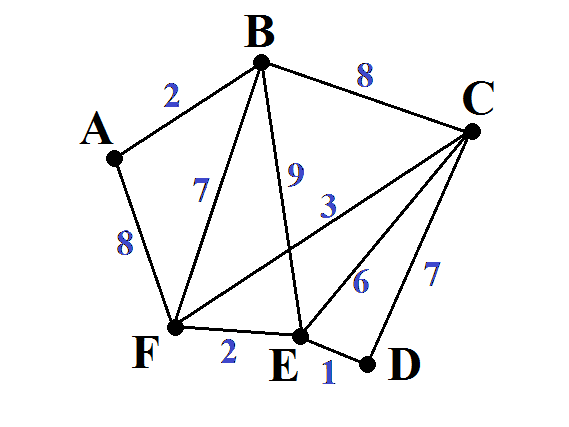 Ответ: _____(4 балла) Даны пять чисел, записанных в разных системах счисления 2310, XXIX, 101112, 218, 1216. Посчитайте разность между наибольшим и наименьшим числом и запишите ее в ответ. В ответ запишите только число в десятичной системе счисления (не указывая основание).Ответ: _____(4 балла) В зелье Баба Яга положила мухоморы и поганки. Всего 26 грибов. Сообщение о том, что положила мухомор, несет 4 бита информации. Сколько было поганок? (При подсчете количества грибов пользуйтесь математическими правилами округления до целых и в ответе укажите только число)Ответ: _____(4 балла) В уравнении XX+X=ABC разные цифры заменены разными буквами. Чему равно значение выражения: 4X+3B+2A+C?4045394746(4 балла) Определите значение переменной b после выполнения следующего фрагмента алгоритма, представленного в виде блок-схемы. В ответ напишите только число.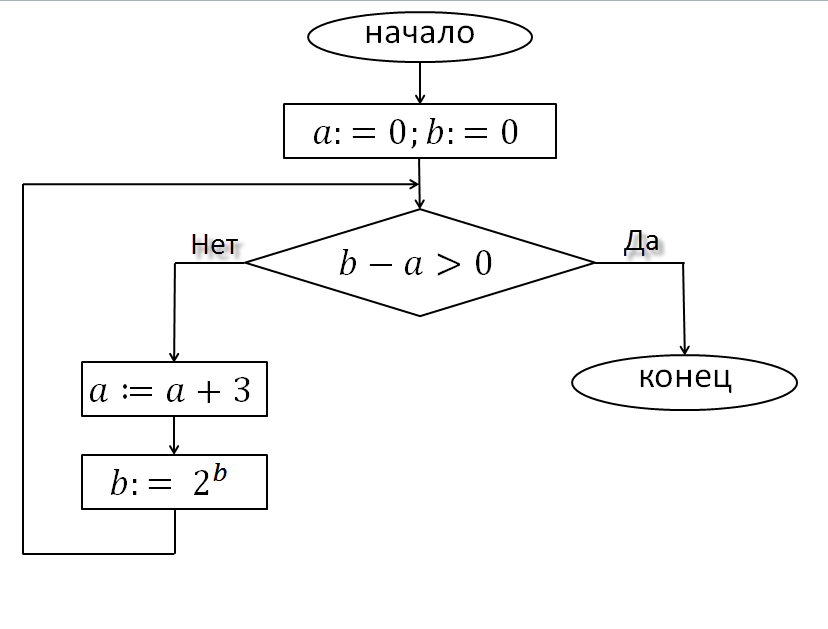 Ответ: ____(5 баллов) Какое значение переменной i появится на экране в результате выполнения предложенного алгоритма, если изначально a=b-3=c+4=6?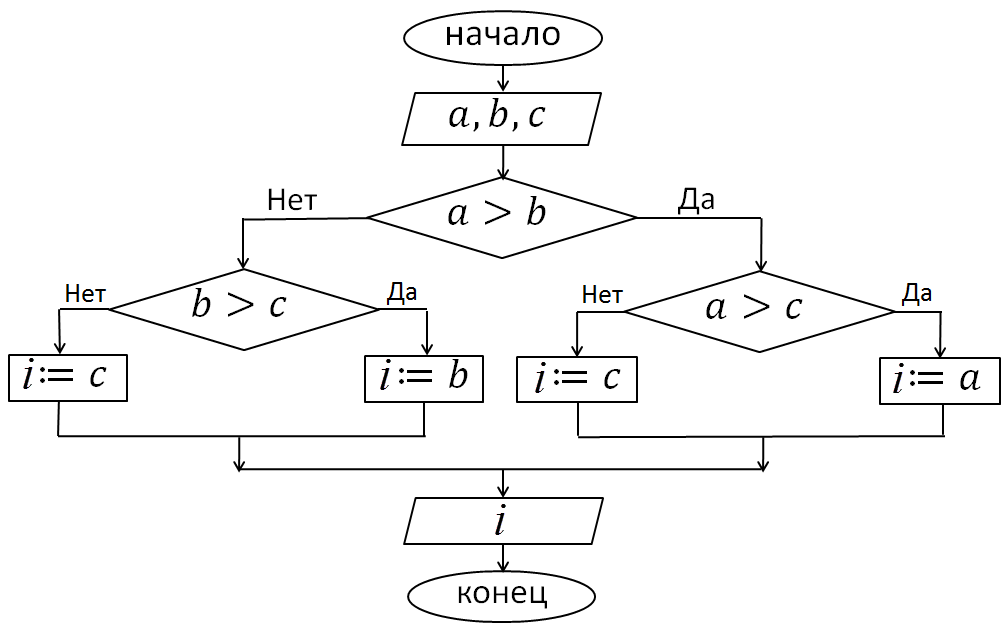 69210(5 баллов) Книга, набранная с помощью компьютера, содержит 250 страниц. На каждой странице 45 строк, в каждой строке  50 символов. Каков объем информации в байтах содержится в книге? В ответ напишите только число.Ответ: __________(5 баллов) Запишите порядок команд в алгоритме получения из числа 11 число 13, содержащие 5 команд, указывая лишь номера команд:команда 1: умножь на 3;команда 2: вычти 2.Например, алгоритм получения из числа 2 число 8: 12122.Ответ: __________(5 баллов) Дана блок-схема алгоритма. Определите и укажите в ответе, какое значение переменной S будет на выходе из него, если на вход подали значение x=36.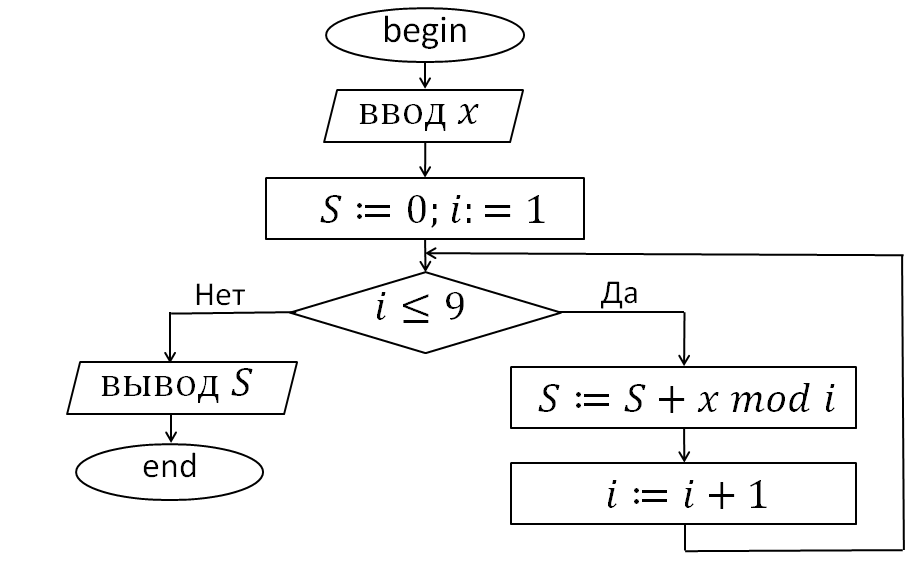 07986(5 баллов) Дана схема алгоритма. На вход алгоритму подали значение a=24. Определите, что выведет алгоритм.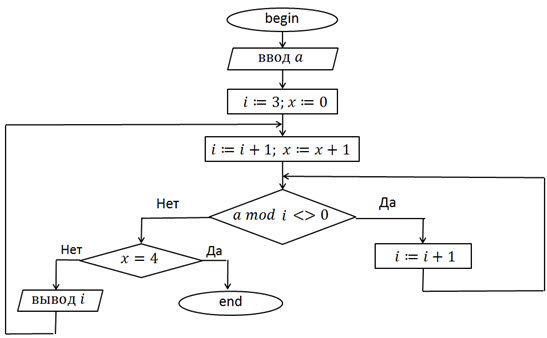 4, 6, 84, 6, 94, 6, 9, 134, 6, 9, 103, 4, 6Всего 60 баллов